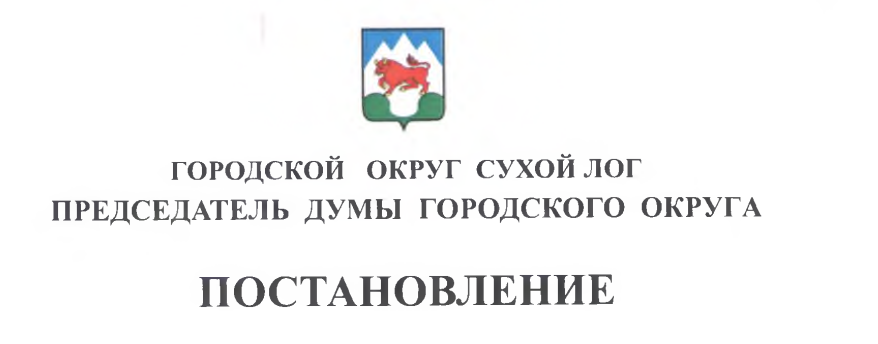 от 09.01.2017                                                                                                        № 1Об обеспечении доступа к информации о деятельностиДумы городского округа Сухой ЛогВ целях обеспечения реализации права граждан и юридических лиц на доступ к информации о деятельности Думы городского округа, в соответствии с Федеральным законом от 09 февраля 2009 года № 8-ФЗ «Об обеспечении доступа к информации о деятельности государственных органов и органов местного самоуправления», руководствуясь статьей 44 Устава городского округа Сухой Лог, ПОСТАНОВЛЯЮ:1. Утвердить Порядок организации доступа к информации о деятельности Думы городского округа, размещаемой в информационно-телекоммуникационной сети «Интернет» (Приложение № 1).2. Утвердить Перечень информации о деятельности Думы городского округа, размещаемой в информационно-телекоммуникационной сети «Интернет» (Приложение № 2).3. Назначить главного специалиста Думы ответственным за организацию функционирования официального сайта Думы городского округа, а также за подготовку и предоставление информации для официального сайта городского округа Сухой Лог.4. Ответственному лицу организовать доступ к информации о деятельности Думы городского округа, размещаемой в информационно-телекоммуникационной сети «Интернет», в соответствии с утвержденным Порядком, в срок до 31.03.2017 г.5. Установить, что:1) официальным сайтом в информационно-телекоммуникационной сети «Интернет», на котором размещается информация о деятельности Думы городского округа, является сайт с доменным именем «www.duma.goslog.ru»;2) адресом электронной почты, по которому пользователем информацией может быть направлен запрос о предоставлении информации о деятельности Думы городского округа и получена запрашиваемая информация, является адрес: ya.duma-slog@yandex.ru.6. Опубликовать настоящее постановление в газете «Знамя Победы» и разместить на официальном сайте Думы городского округа в сети «Интернет».7. Настоящее постановление вступает в силу с момента его официального опубликования.8. Контроль за выполнением настоящего постановления оставляю за собой.Председатель Думы городского округа				 В.С. ПорядинПриложение № 1к постановлению Председателя Думыгородского округаот 09.01.2017 № __1__Порядок организации доступа к информации о деятельности Думы городского округа, размещаемой в информационно-телекоммуникационной сети «Интернет»Глава 1. Общие положения1. Порядок организации доступа к информации о деятельности Думы городского округа, размещаемой в информационно-телекоммуникационной сети «Интернет»  (далее - Порядок) разработан в соответствии с Федеральным законом от 09.02.2009 № 8-ФЗ «Об обеспечении доступа к информации о деятельности государственных органов и органов местного самоуправления» (далее - Федеральный закон от 09.02.2009 № 8-ФЗ).2. Организация доступа к информации о деятельности Думы городского округа (далее – информации о деятельности Думы) осуществляется в целях реализации права гражданина (физического лица), организации (юридического лица), общественного объединения, государственного органа, органа местного самоуправления (далее - пользователь информацией) на получение информации о деятельности Думы.3. В соответствии с законодательством Российской Федерации к информации о деятельности Думы относятся:1) информация (в том числе документированная), созданная Думой в пределах своих полномочий либо поступившая в Думу;2) муниципальные правовые акты Думы, устанавливающие структуру, полномочия, порядок формирования и деятельности Думы, иная информация, касающаяся ее деятельности.4. Доступ к информации о деятельности Думы ограничивается в случаях, предусмотренных законодательством Российской Федерации об информации.5. Общедоступная информация о деятельности Думы предоставляется неограниченному кругу лиц посредством ее размещения в форме открытых данных.6. Аппарат Думы является структурным подразделением Думы городского округа, уполномоченным в сфере организации доступа к информации о деятельности.Соответствующие права и обязанности структурного подразделения, указанного в абзаце первом настоящего пункта, устанавливаются Положением об аппарате Думы городского округа.7. Уполномоченным должностным лицом в сфере организации доступа к информации о деятельности является главный специалист Думы городского округа.Соответствующие права и обязанности должностного лица, указанного в абзаце первом настоящего пункта, устанавливаются должностной инструкцией данного специалиста.Глава 2. Способы и формы предоставления информации о деятельности Думы8. Доступ к информации о деятельности обеспечивается следующими способами:1)  обнародование  (опубликование)  Думой информации о своей деятельности в средствах массовой информации;2)  размещение  Думой информации  о  своей деятельности в сети "Интернет";3)  размещение  Думой информации о  своей деятельности в помещениях, занимаемых указанными органами, и в иных отведенных для этих целей местах;4)  ознакомление  пользователей  информации  с  информацией  о  деятельности  в помещениях, занимаемых указанными органами, а также через библиотечные и архивные фонды;5) присутствие граждан (физических лиц), в том числе представителей организаций (юридических  лиц),  общественных  объединений,  государственных  органов  и  органов местного  самоуправления,  на  заседаниях  постоянных  комиссий  и  заседаниях  Думы;6)  предоставление  пользователям  информацией  по  их  запросу  информации  о деятельности в виде документированной информации (в том числе в виде электронного документа);7)  предоставление  пользователям  информацией  по  их  запросу  информации  о деятельности  в  устной  форме  (предоставляется  пользователям  информацией  во  время приемов, а также по телефонам приемной Думы);8) другими способами, предусмотренными законами и (или) иными нормативными правовыми актами, а также муниципальными правовыми актами9. Дума размещает информацию о своей деятельности в информационно-телекоммуникационной сети «Интернет» (далее – сети «Интернет»), в том числе на официальном сайте Думы в сети «Интернет». Подготовка информации о деятельности Думы для размещения на официальном сайте осуществляется аппаратом Думы в соответствии с настоящим Порядком. Информация для размещения на официальном сайте предоставляется в электронном виде (по электронной почте или на машиночитаемом носителе) и на бумажном носителе одновременно. Размещение информации о деятельности Думы на официальном сайте, а также ведение официального сайта осуществляются на русском языке. Текстовые материалы предоставляются в форматах PDF, DOC, RTF, XLS, графические материалы - в форматах jpeg, gif, png.10. Регистрация и рассмотрение запросов о предоставлении информации о деятельности Думы осуществляется в порядке и сроки, предусмотренные Федеральным законом от 09.02.2009 № 8-ФЗ.11. Информация о деятельности Думы может предоставляться в устной форме и в виде документированной информации, в том числе в виде электронного документа. Информация может быть передана пользователям информацией по сетям связи общего пользования.Информация предоставляется пользователям информацией в устной форме во время приемов, а также по телефону приемной Думы. Глава 3. Порядок утверждения перечня информации о деятельности Думы12. Перечень информации о деятельности, размещаемой в сети «Интернет» (далее - перечень), утверждается постановлением Председателя Думы городского округа. При утверждении перечня определяется периодичность размещения информации в сети «Интернет», сроки ее обновления, обеспечивающие своевременность реализации и защиты пользователями информацией своих прав и законных интересов, иные требования к размещению указанной информации. Внесение изменений в перечень осуществляется в порядке, установленном для его утверждения.13. Включению в перечень подлежит информация о деятельности, предусмотренная Федеральным законом от 09.02.2009 № 8-ФЗ (в части, относящейся к деятельности Думы).14. Информация, указанная в пункте 12 настоящего Порядка, подлежит размещению на официальном сайте Думы в сети «Интернет».Информация, указанная в пункте 12 настоящего Порядка, может размещаться также на иных сайтах в сети «Интернет».15. Дума наряду с информацией, указанной в пункте 12 настоящего Порядка и относящейся к ее деятельности, может размещать в сети «Интернет» иную информацию, в том числе информацию о своей деятельности, с учетом требований Федерального закона от 09.02.2009 № 8-ФЗ.Глава 4. Требования к технологическим, программным и лингвистическим средствам обеспечения пользования официальным сайтом Думы в сети «Интернет»16. Информация, размещаемая на официальном сайте Думы, должна быть круглосуточно доступна пользователям информацией и информационным системам на основе общедоступного программного обеспечения без взимания платы и иных ограничений. 17. Доступ к информации, размещенной на сайте, не может быть обусловлен требованием регистрации пользователей информации или предоставления ими персональных данных.18. Для просмотра официального сайта не должна предусматриваться установка на компьютерах пользователей специально созданных с этой целью технологических и программных средств.19. В целях защиты сведений, размещенных на официальном сайте, должны обеспечиваться:1) применение средств антивирусной защиты;2) ограничение доступа к техническим средствам, на которых размещена и функционирует информационная система.20. Программное обеспечение и технологические средства ведения сайта должны обеспечивать возможность поиска и получения информации, размещенной на официальном сайте.21. Ведение официального сайта и размещение на нем информации осуществляются на государственном языке Российской Федерации. Допускается воспроизведение слов иностранных языков с использованием букв латинского алфавита (при воспроизведении наименований иностранных юридических и физических лиц, географических названий и др.).Глава 5. Порядок осуществления контроля за обеспечением доступа к информации о деятельности Думы22. Контроль за обеспечением доступа к информации о деятельности осуществляется Председателем Думы городского округа.23. Председатель Думы городского округа в установленном порядке рассматривает обращения пользователей информацией по вопросам, связанным с нарушением их права на доступ к информации о деятельности, предусмотренном Федеральным законом от 09.02.2009 № 8-ФЗ, и принимает меры по указанным обращениям в пределах своей компетенции.Глава 6. Заключительные положения24. Решения и действия (бездействие) Думы, их должностных лиц, нарушающие право на доступ к информации о деятельности Думы, могут быть обжалованы Председателю Думы городского округа в отношении должностных лиц аппарата Думы либо в суд.25. Расходы, связанные с обеспечением доступа к информации о деятельности, предусматриваются при составлении бюджетной сметы Думы.Приложение № 2к постановлению Председателя Думы городского округаот 09.01.2017 № __1__Перечень информации о деятельности Думы городского округа,размещаемой в информационно-телекоммуникационной сети «Интернет»№ п/п№ п/пИнформация, подлежащая публикации в соответствии с требованиями Федерального закона от 09 февраля 2009 года № 8-ФЗ «Об обеспечении доступа к информации о деятельности государственных органов и органов местного самоуправления»Периодичность заполнения/обновления информацииПодразделение / специалист, ответственный за наполнение     1     1234Наименование и структура Думы городского округа, почтовый адрес, адрес электронной почты, номера контактных телефонов Думы городского округаподдерживается в актуальном состоянииспециалист аппарата Думы городского округаСведения о полномочиях Думы городского округа, заместителя председателя Думы городского округа, предметах ведения постоянных комиссий Думы городского округа, задачах и функциях аппарата Думы городского округа, а также перечень законов и иных нормативных правовых актов, определяющих эти полномочия, задачи и функциив течение 5 рабочих дней со дня утверждения либо изменения соответствующих нормативных правовых и иных актов; перечень законов и иных нормативных правовых актов поддерживается в актуальном состоянииспециалист аппарата Думы городского округаСведения о Председателе Думы городского округа, заместителе председателя Думы городского округа, депутатах Думы городского округа, (фамилии, имена, отчества, номера служебных телефонов, а также при согласии указанных лиц иные сведения о них)в течение 3 рабочих дней со дня назначения; поддерживается в актуальном состоянииспециалист аппарата Думы городского округаСведения о средствах массовой информации, учрежденных Думой городского округав течение 5 рабочих дней со дня государственной регистрацииспециалист аппарата Думы городского округаНормативные правовые акты, принятые Думой городского округа, включая сведения о внесении в них изменений, признании их утратившими силу, признании их судом недействующими, а также сведения о государственной регистрации муниципальных правовых актов в случаях, установленных законодательством Российской Федерациив течение 5 рабочих дней со дня принятия соответствующих правовых актов, внесения в них изменений, признания их утратившими силу, признания их судом недействующимиспециалист аппарата Думы городского округаТексты проектов муниципальных правовых актов, внесенных в Думу городского округав соответствии со сроками внесения соответствующих муниципальных правовых актов на рассмотрение в Думу городского округаспециалист аппарата Думы городского округаПорядок обжалования муниципальных правовых актов Думы городского округаподдерживается в актуальном состоянииспециалист аппарата Думы городского округаПлан работы Думы городского округав течение 5 рабочих дней со дня принятия соответствующих правовых актовспециалист аппарата Думы городского округаПроект повестки очередного заседания Думы городского округаза 5 дней до заседанияспециалист аппарата Думы городского округаИнформация о деятельности постоянных комиссий Думы городского округаподдерживается в актуальном состоянииспециалист аппарата Думы городского округаИнформация о закупках товаров, работ, услуг для обеспечения государственных и муниципальных нужд в соответствии с законодательством Российской Федерации о контрактной системе в сфере закупок товаров, работ, услуг для обеспечения государственных и муниципальных нуждв сроки, установленные законодательством о контрактной системе в сфере закупок товаров, работ, услуг для обеспечения государственных и муниципальных нуждспециалист аппарата Думы городского округаУстановленные формы обращений, заявлений и иных документов, принимаемых Думой городского округа, главой городского округа к рассмотрению в соответствии с законами и иными нормативными правовыми актами, муниципальными правовыми актами Думы городского округа, главы городского округаподдерживается в актуальном состоянииспециалист аппарата Думы городского округаИнформация об участии Думы городского округа в международном сотрудничестве, а также о мероприятиях, проводимых Думой городского округа, в том числе сведения об официальных визитах и о рабочих поездках Председателя Думы городского округа и официальных делегаций Думы городского округаЕжеквартально; поддерживается в актуальном состоянииспециалист аппарата Думы городского округаИнформация о состоянии защиты населения и территорий от чрезвычайных ситуаций и принятых мерах по обеспечению их безопасности, о прогнозируемых и возникших чрезвычайных ситуациях, о приемах и способах защиты населения от них, а также иная информация, подлежащая доведению органом местного самоуправления до сведения граждан и организаций в соответствии с федеральными законами, законами субъектов Российской Федерацииподдерживается в актуальном состоянииподразделения ГО и ЧС (специалисты), специалист аппарата Думы городского округаИнформация о результатах проверок, проведенных в Думе городского округане позднее 5 рабочих дней со дня подписания актов проверокспециалист аппарата Думы городского округаСведения об использовании Думой городского округа выделяемых бюджетных средствежеквартальноспециалист аппарата Думы городского округаПорядок поступления граждан на муниципальную службу в Думу городского округаподдерживается в актуальном состоянииспециалист аппарата Думы городского округаСведения о вакантных должностях муниципальной службы, имеющихся в Думе городского округав течение 3 рабочих дней после объявления вакантной должностиспециалист аппарата Думы городского округаКвалификационные требования к кандидатам на замещение вакантных должностей муниципальной службы в Думе городского округав течение 5 рабочих дней со дня утвержденияспециалист аппарата Думы городского округаУсловия и результаты конкурсов на замещение вакантных должностей муниципальной службы в Думе городского округаусловия конкурса размещаются не позднее 5 рабочих дней до проведения конкурса; результаты - в течение 3 рабочих дней после проведения конкурсаспециалист аппарата Думы городского округаНомера телефонов, по которым можно получить информацию по вопросу замещения вакантных должностей в Думе городского округаподдерживается в актуальном состоянииспециалист аппарата Думы городского округаПорядок и время приема Председателя Думы городского округа, депутатами Думы городского округа граждан (физических лиц), в том числе представителей организаций (юридических лиц), общественных объединений, государственных органов, органов местного самоуправления, порядок рассмотрения их обращений с указанием актов, регулирующих эту деятельностьв течение 5 рабочих дней со дня утверждения порядкаспециалист аппарата Думы городского округаФамилия, имя и отчество должностного лица, к полномочиям которого отнесена организация приема лиц, указанных в пункте 23 настоящего перечня, обеспечение рассмотрения их обращений, а также номер телефона, по которому можно получить информацию справочного характерав течение 5 рабочих дней со дня назначенияспециалист аппарата Думы городского округаОбзоры обращений лиц, указанных в пункте 23 настоящего перечня, а также обобщенная информация о результатах рассмотрения этих обращений и принятых мерахежеквартальноспециалист аппарата Думы городского округаИнформация по вопросам противодействия коррупции в соответствии с требованиями действующего законодательстваподдерживается в актуальном состоянииспециалист аппарата Думы городского округаДума городского округа, наряду с информацией, указанной выше в данном перечне и относящейся к ее деятельности, может размещать в сети Интернет иную информацию о своей деятельности с учетом требований федерального законодательстваподдерживается в актуальном состоянииспециалист аппарата Думы городского округа